Муниципальное бюджетное общеобразовательное учреждение «Основная общеобразовательная школа села Старая Топовка Красноармейского района Саратовской области» Структурное подразделение «Детский сад»Кочнева Инга Викторовна, воспитатель. Ход занятияЦель: Расширить и закрепить знания детей о Родине, мире, гербе, флаге;	стремится жить дружно.Материал: фото с гербом, флаг, пластилин, ватман, музыкальная композиция – гимн России, цветная бумага.У каждого из нас есть мама!  Мама дала нам жизнь. Каждый из вас будет учиться дружить и любить. Наша Родина — Россия. И каждый из нас мечтает, чтобы в нашем доме был мир.О чем мечтают дети?У нас мечта одна:Пусть будет на планетеМир добрый, как весна!Как называется наша  страна, в которой мы с вами живем? (Россия)На наших занятиях мы много узнаем о своей стране, научимся ее любить и беречь.У каждой страны есть три самых главных символа. Это герб, гимн, флаг. Перед вами герб России. Что изображено на гербе России? (Двуглавый орел с распростертыми крыльями, с тремя коронами, а на груди у птицы — герб Москвы). Почему на гербе России изображен герб Москвы? (Столица). Кто из вас был в Москве?Что такое гимн?  Гимн — это главная песня страны. Где сегодня вы слышали гимн? Как надо слушать гимн? (молча и стоя).(прослушивание гимна)Флаг мы видим часто. Как он выглядит?Белый  - благородство, чистота.Синий — верность, стремление к миру.Красный — мужество и любовь.Давайте ребята с вами из пластилина слепим флаг.В нашей стране есть самый главный закон — Конституция, в которой записаны права и обязанности всех граждан России. Одно из прав — это право голосования по важным делам государства. Давайте и мы сейчас, как взрослые, воспользуемся этим правом и проголосуем за то, чтобы  наша группа была дружная, чтоб нам было хорошо и комфортно в детском саду.А голосовать мы будем необычным образом. Сейчас обведите свои ладошки на цветной бумаге, вырежьте и приклейте на ватман форму своих ладошек. (Назовем – Мы голосуем за мир!)Плакат готов! 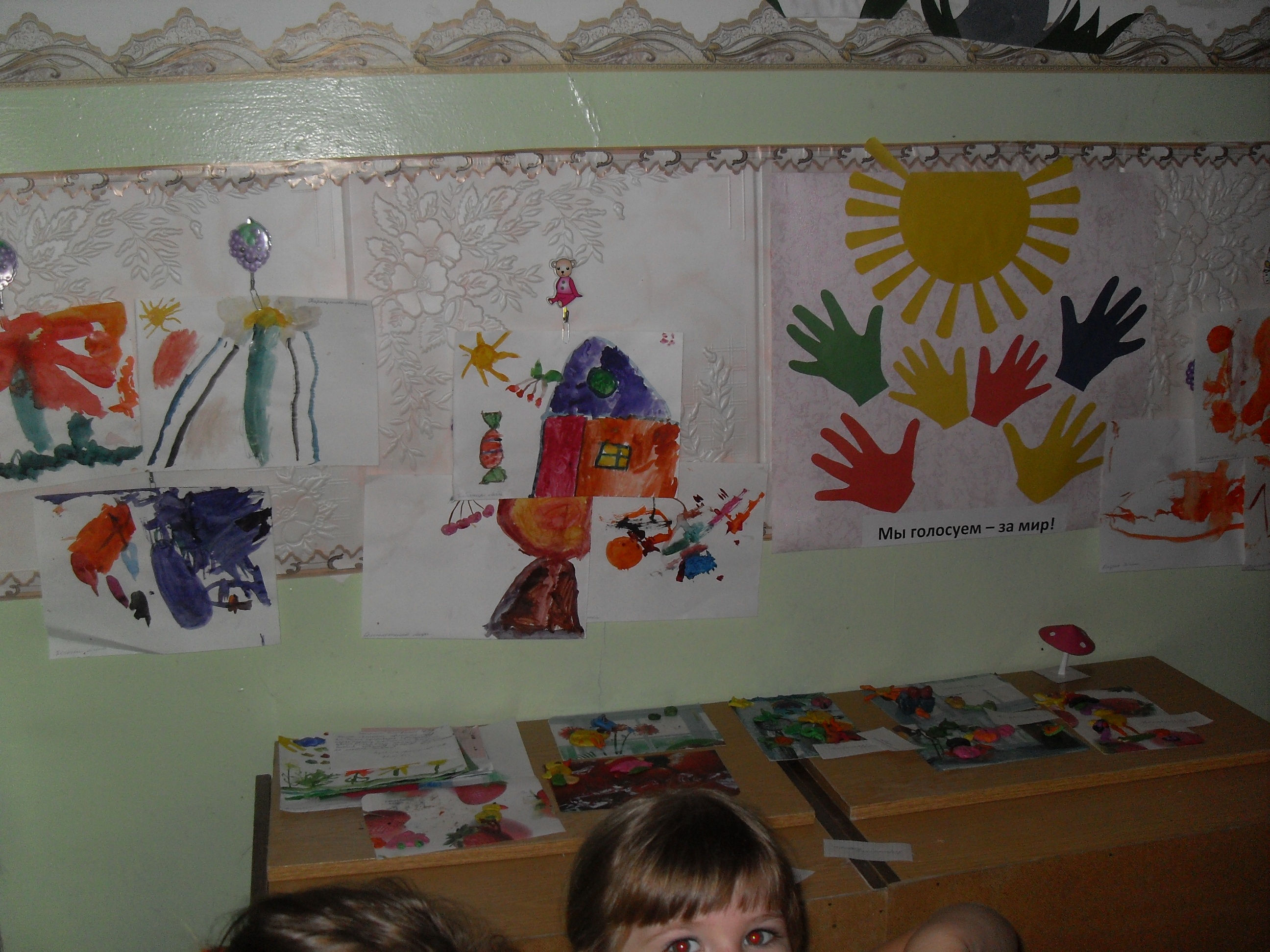 Вот и закончилось наше первое занятия.Как говорил кот Леопольд: «Ребята, давайте жить дружно!»